06.05.2020.Сорта томатов открытого грунта.1). Перечислить сорта томатов открытого грунта.2). Раскрасить: 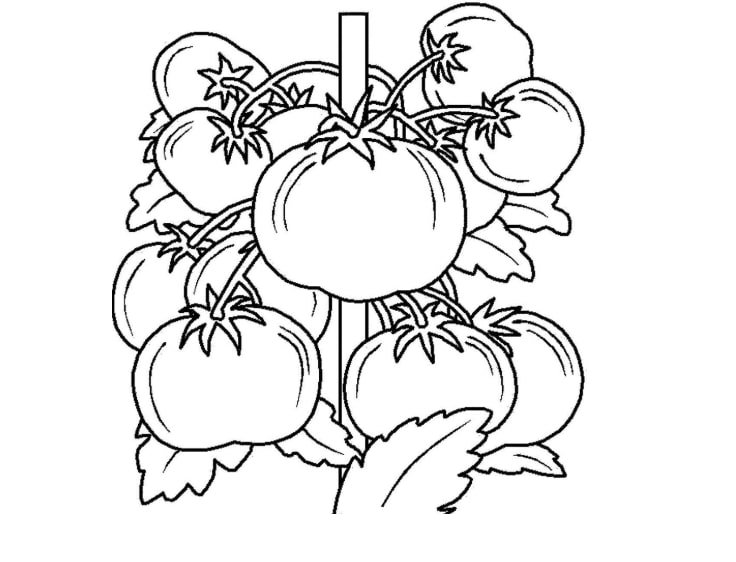 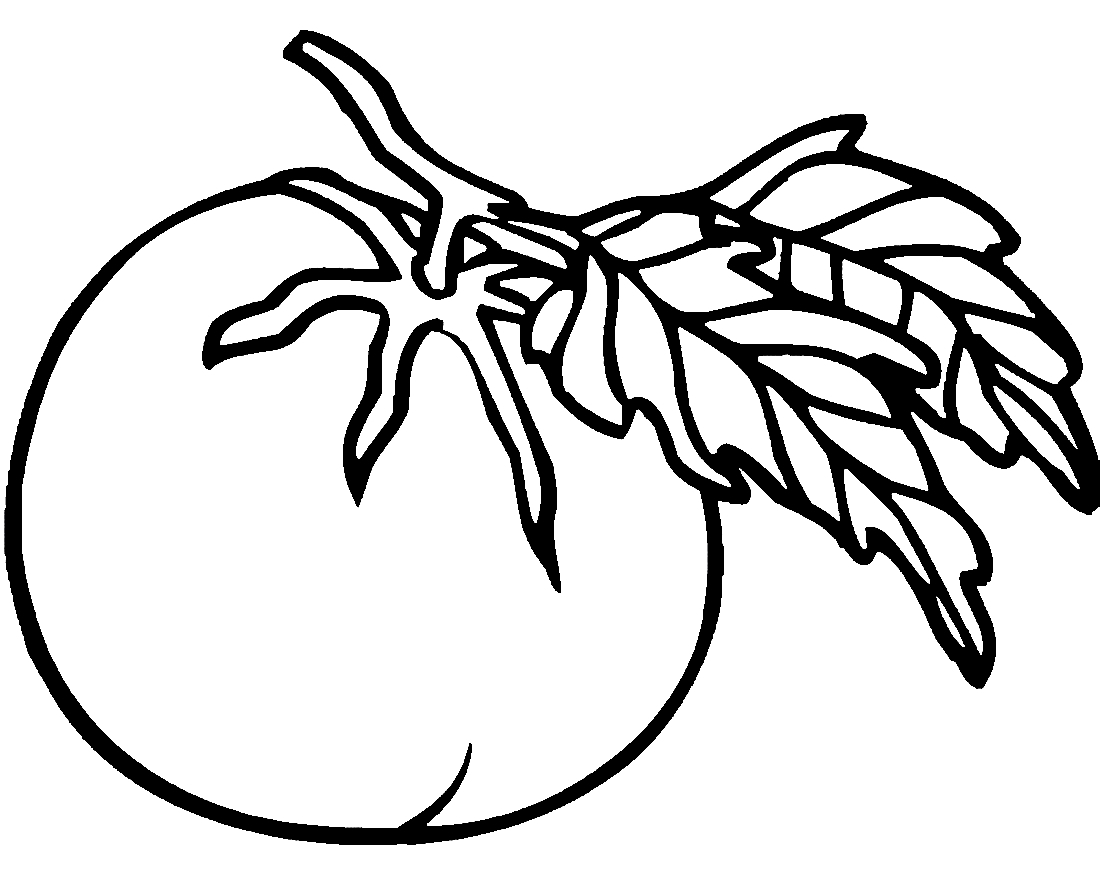 